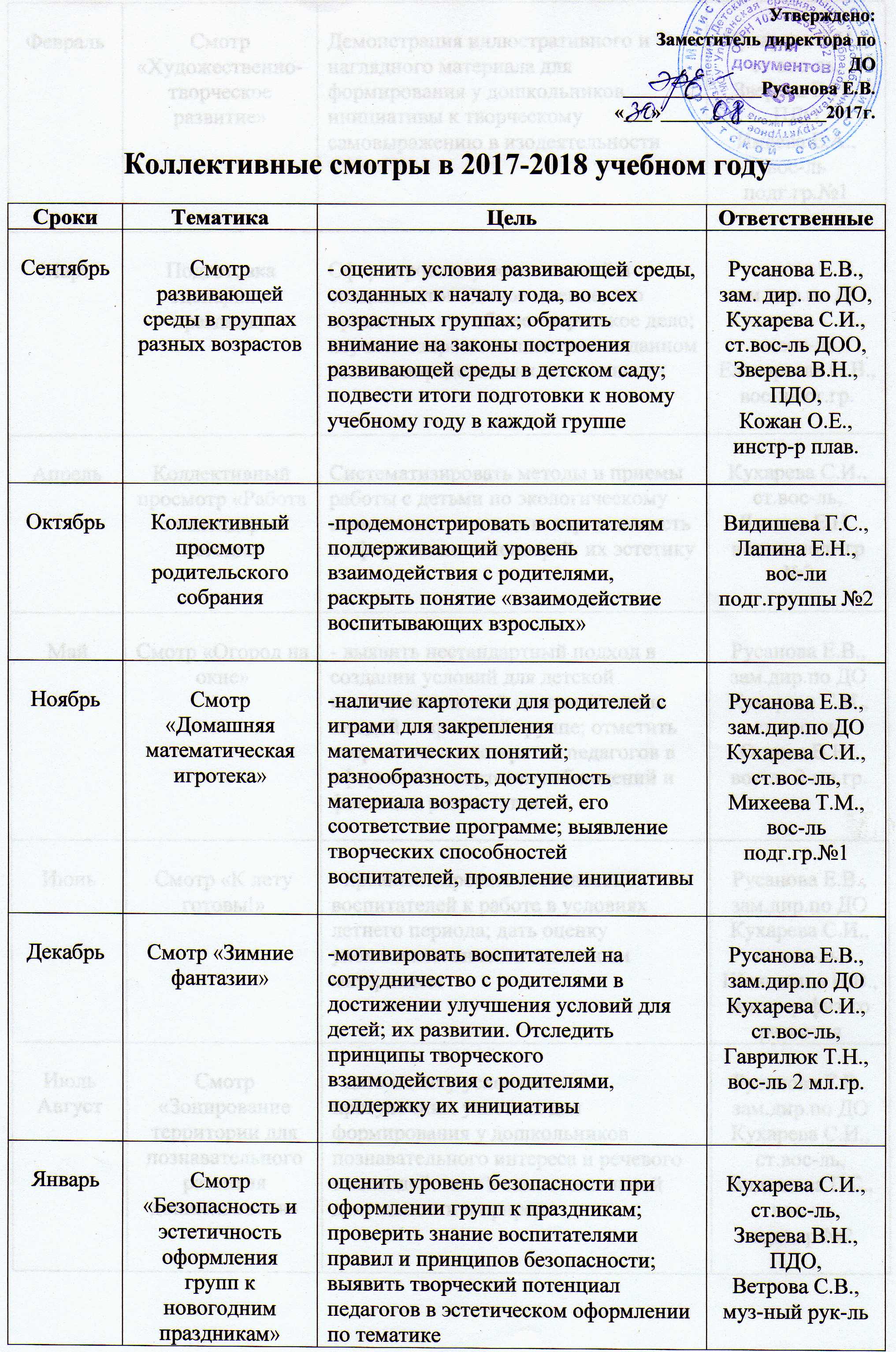 Февраль1. «Зимний лес».2. «Быстрые и ловкие».3. «Малая Олимпиада»ВикторинаСпортивные соревнованияРазвлечениеЛапина Е.Н., вос-ль подг.гр. №2Кожан О.Е., инстр-р по плаваниюШаньшина Н.В.,инст-р по физ.разв-юМарт1. «В мире музыкальных инструментов»РазвлечениеВетрова С.В.,муз-ный рук-льАпрель1. «Сказка – ложь, да в ней намек!».2. «Прогулка в весенний лес».3. «Урок – учителю!».Экскурсия в публичную библиотекуПрогулка-наблюдениеИнтегрирован-ное мероприятиеИмаева Е.А., вос-ль подг.гр.№1Огнева В.Н., вос-ль 2 мл.гр.Михеева Т.М.,Имаева Е.А., вос-ли подг.гр.№2Май 1. «Экологическая викторина».2. «Итоговые мероприятия по календарным темам».Интегрирован-ное мероприятиеПо выбору воспитателя Лапина Е.Н.,вос-ль подг.. гр. №2Вос-ли возрастных групп